INDICAÇÃO Nº 2382/2020Sugere ao Poder Executivo Municipal a troca de lâmpada em caráter de urgência na rua João Siqueira Santos, defronte ao nº 920 no bairro Terras de Santa Barbara, neste município. Excelentíssimo Senhor Prefeito Municipal, Nos termos do Art. 108 do Regimento Interno desta Casa de Leis, dirijo-me a Vossa Excelência que, por intermédio do Setor competente, promova a manutenção e troca de lâmpada em caráter de urgência na João Siqueira Santos, defronte ao nº 920, no bairro Terras de Santa Barbara, neste município. Justificativa:Este vereador foi procurado por munícipes, solicitando a troca de lâmpada no referido local, pois o local esta com muito pouca iluminação e a mesma já esta queimada há bastante tempo, causando insegurança á população, já que os moradores trafegam pela via durante a madrugada, quando vão ao trabalho.Plenário “Dr. Tancredo Neves”, em 03 de dezembro de 2020.VALDENOR DE JESUS G. FONSECAJESUS VENDEDOR-Vereador-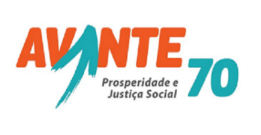 